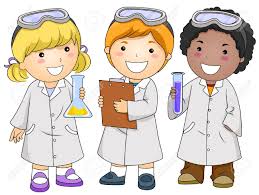 POKUSPokus je umjetno izazivanje prirodnih promjena radi promatranja, istraživanja i proučavanja. 1. Pri izvođenju svakog pokusa treba jasno odrediti:- što se istražuje?- čime se istražuje?2. Nakon izvođenja pokusa treba: -zapisati opažanja- navesti zaključak koji proizlazi iz pokusaNa kraju svakog pokusa treba:-oprati pribor-spremiti materijal i pribor-urediti prostor u kojim si izvodio/ izvodila pokusNL –POKUS-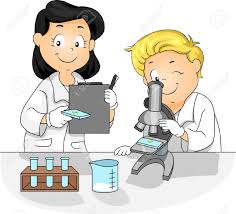 POKUS: _________________________________________________________MATERIJAL I PRIBOR:POSTUPCI PRI RADU:OPAŽANJA:ZAKLJUČAK: